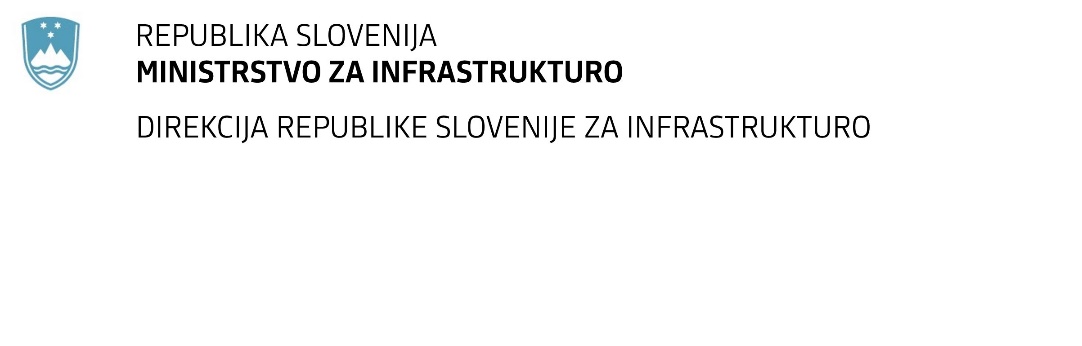 SPREMEMBA ROKA ODDAJE IN ODPIRANJA PONUDB za oddajo javnega naročila Obvestilo o spremembi razpisne dokumentacije je objavljeno na "Portalu javnih naročil" in na naročnikovi spletni strani. Obrazložitev sprememb:Spremembe so sestavni del razpisne dokumentacije in jih je potrebno upoštevati pri pripravi ponudbe.Številka:43001-21/2020-02oznaka naročila:A-20/20 SDatum:16.04.2020MFERAC:2431-20-000195/0Rok za oddajo ponudb: 06.05.2020 ob 11:00Odpiranje ponudb: 06.05.2020 ob 11:01Rok za sprejemanje ponudnikovih vprašanj: 23.04.2020.